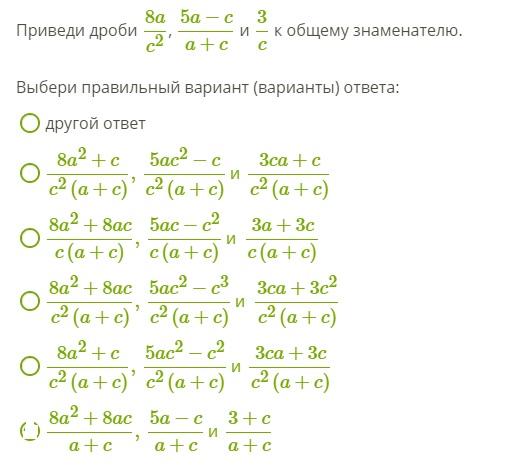 Номер 2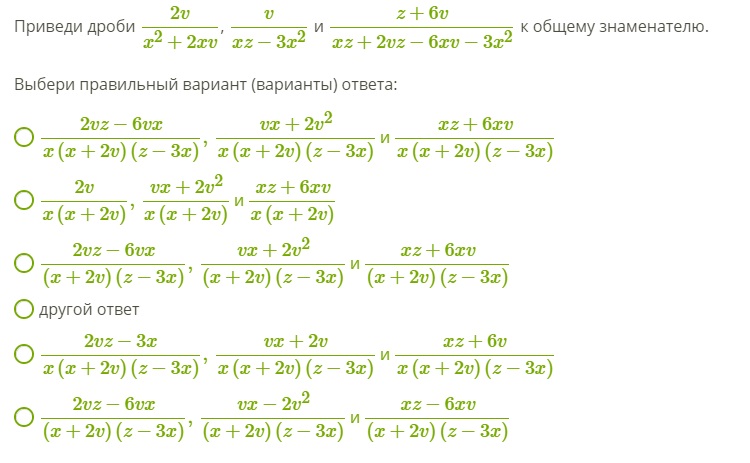 Номер 3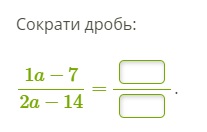 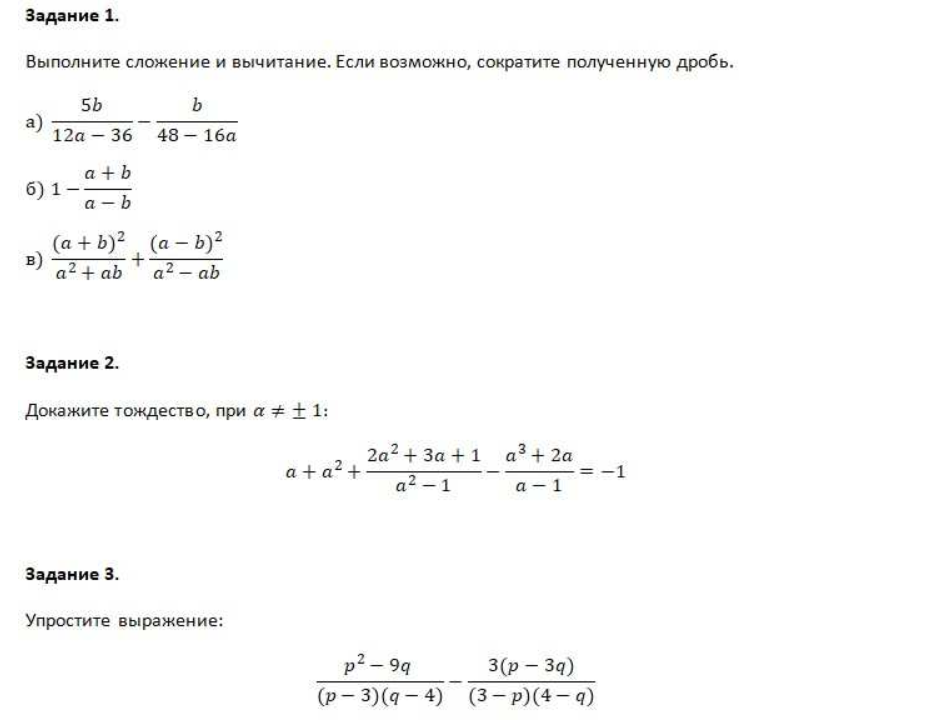 Номер 4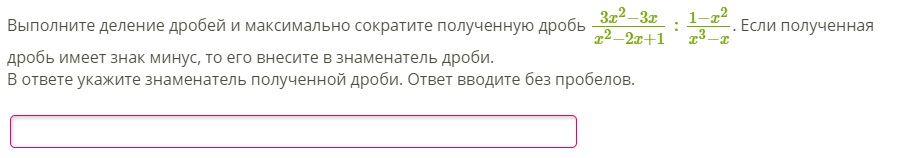 Номер 5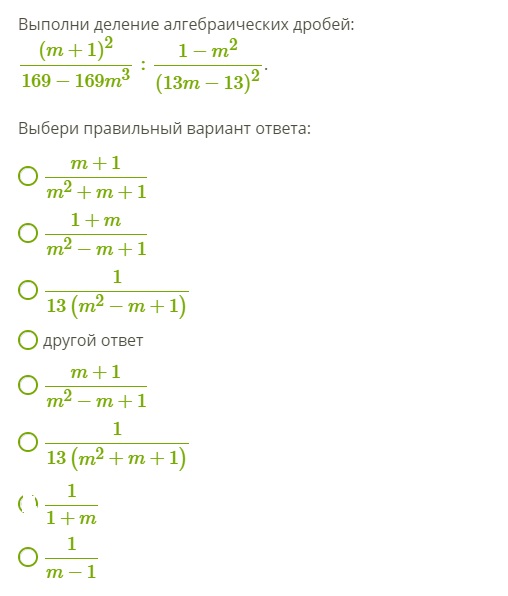 Номер 6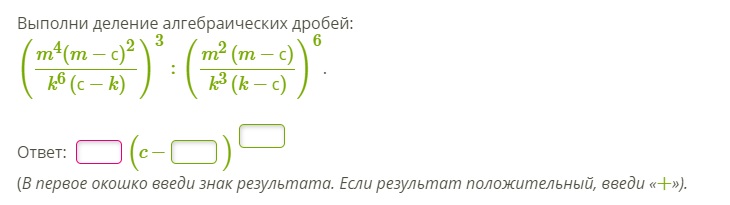 Номер 7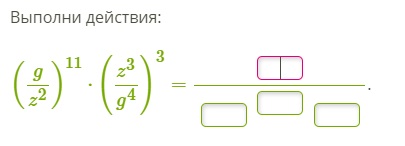 Номер 8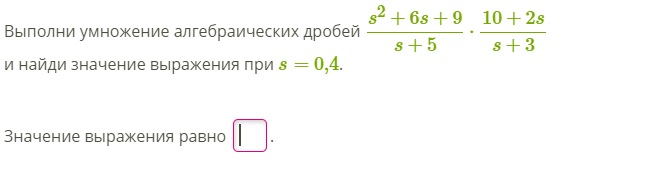 Номер 9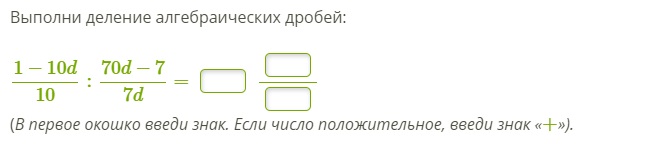 Номер 10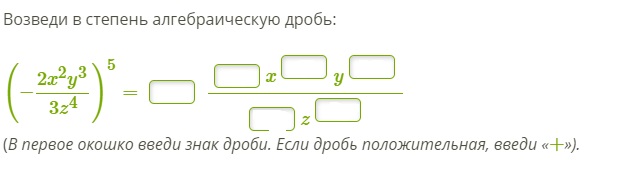 Номер 11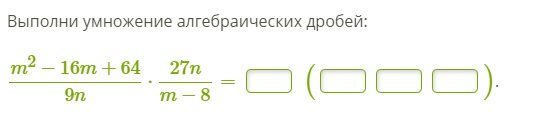 Номер 12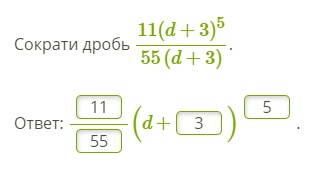 Номер 13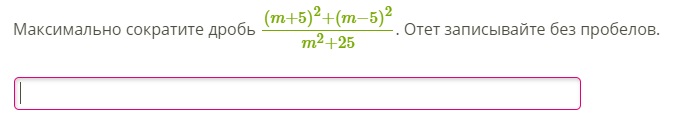 Номер 14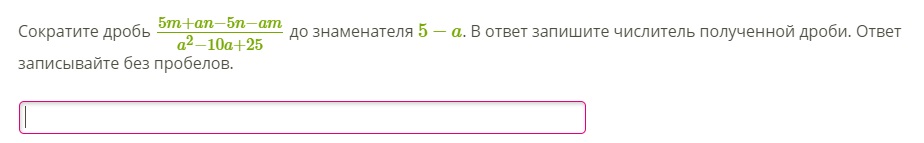 Номер 15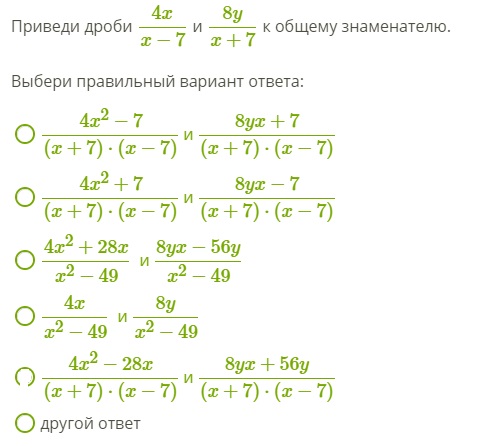 Номер 16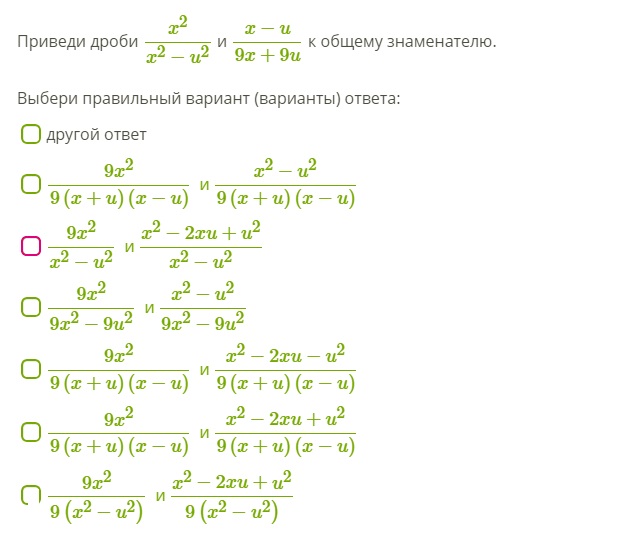 